Gollschau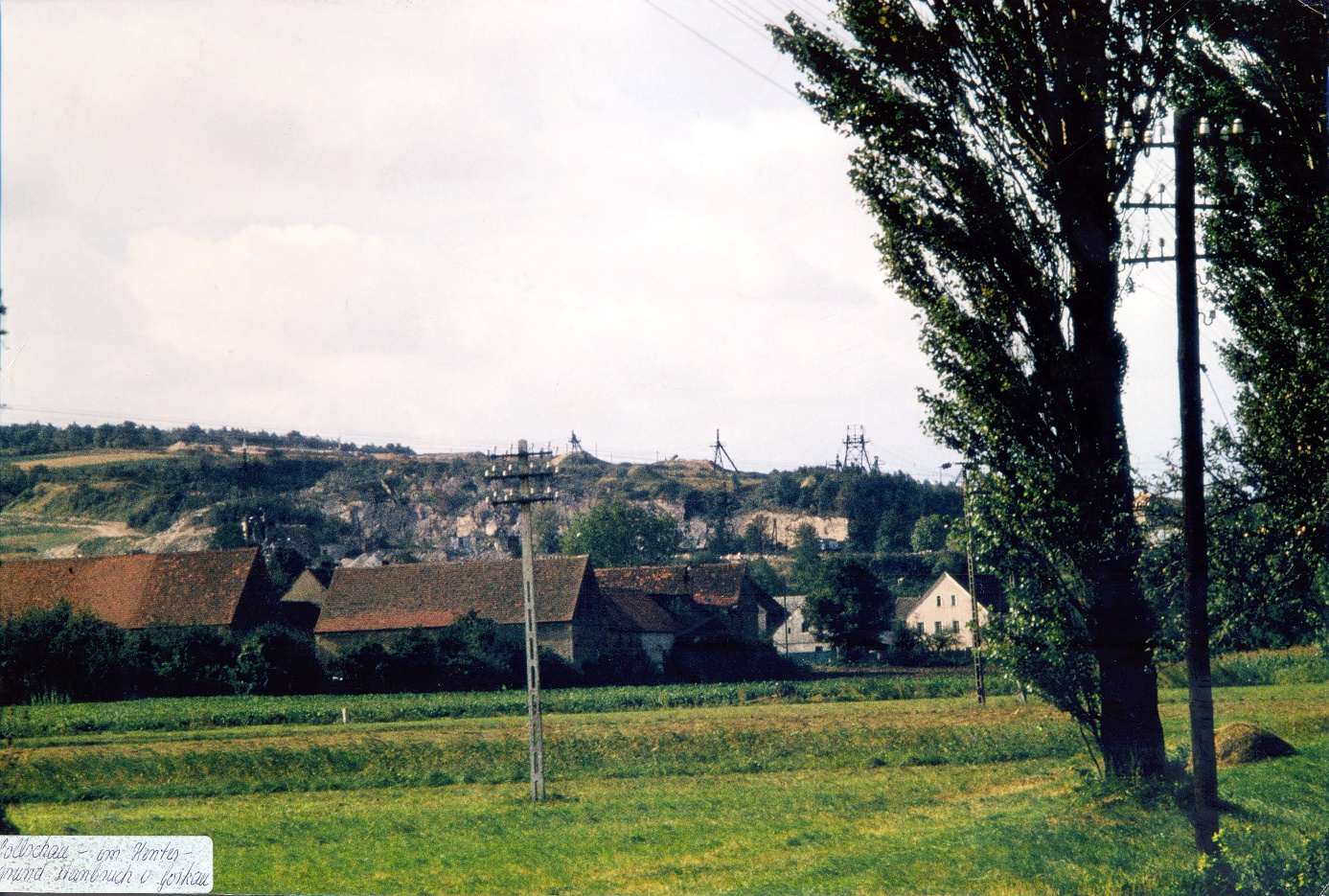 Dorflage in poln. Zeit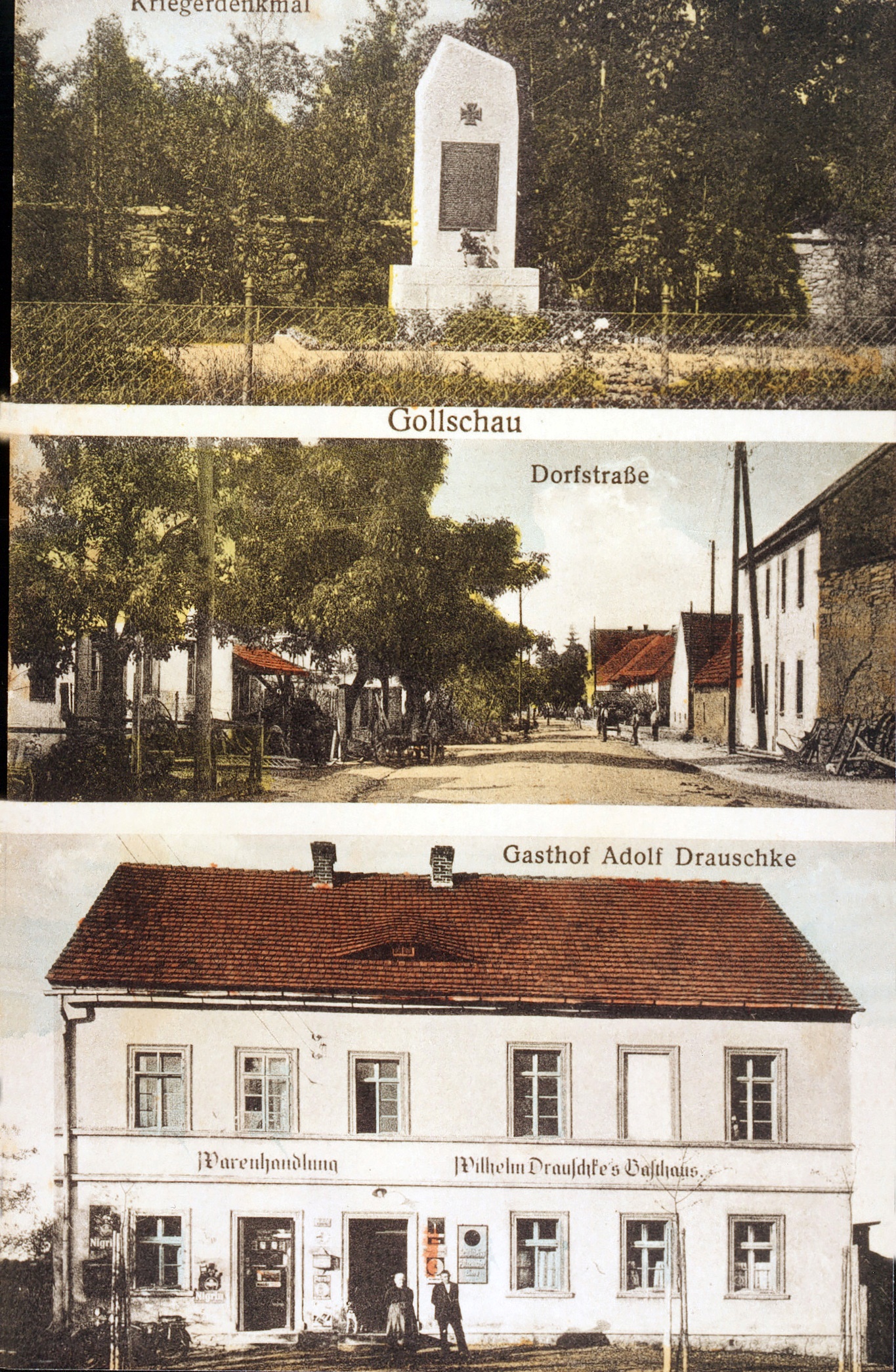 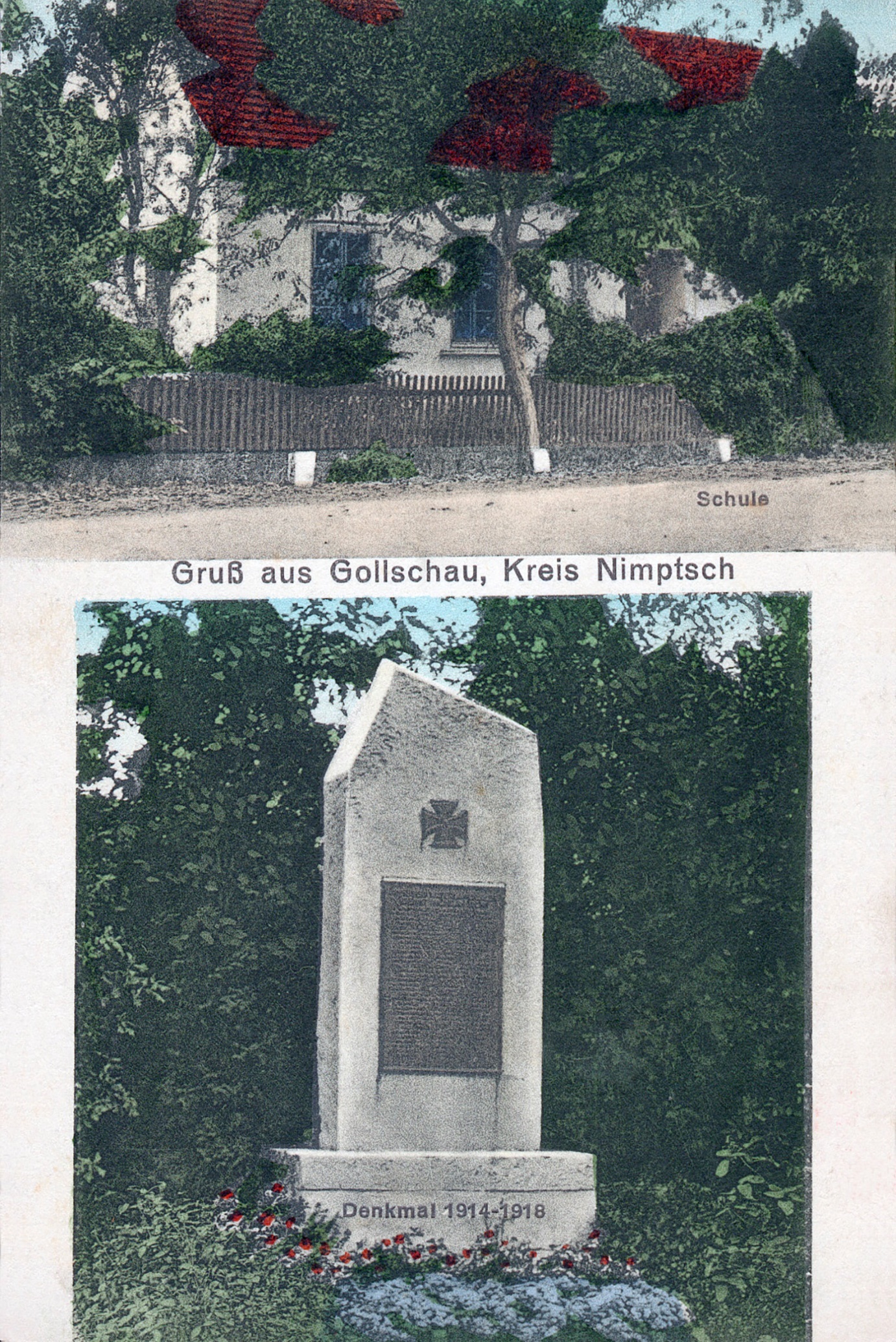 